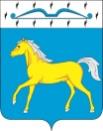 АДМИНИСТРАЦИЯ ПРИХОЛМСКОГО СЕЛЬСОВЕТАМИНУСИНСКОГО РАЙОНАКРАСНОЯРСКОГО КРАЯРОССИЙСКАЯ ФЕДЕРАЦИЯП  О С Т А Н О В Л Е Н И Е26.01.2022 г.                                    п.Прихолмье                                         № 3а -п  Об утверждении стандарта организации объектов дорожного сервиса на территории Прихолмского сельсовета Минусинского района Красноярского края. В соответствии с Федеральным законом от 06.10.2003 N 131-ФЗ "Об общих принципах организации местного самоуправления в Российской Федерации", Решением Прихолмского сельского Совета депутатов от 21.05.2020 N 135-рс "Об утверждении Правил благоустройства территории Прихолмского сельсовета, руководствуясь Уставом Прихолмского сельсовета, Постановляю:1. Утвердить стандарт организации объектов дорожного сервиса на территории Прихолмского сельсовета, согласно приложению № 1 к настоящему постановлению.2. Контроль за исполнением настоящего постановления оставляю за собой.3. Настоящее Постановление разместить на официальном сайте администрации Прихолмского сельсовета в сети Интернет по адресу: http://прихолмье.рф/ в подразделе «Постановления», раздел «Документы»  и опубликовать в газете «Прихолмские вести». 4.Постановление вступает в силу со дня подписания.Глава Прихолмского сельсовета                                                       А.В.Смирнов